ՈՐՈՇՈՒՄ N 10-Ն
19 ՓԵՏՐՎԱՐԻ 2016թ.ՀԱՄԱՅՆՔԻ ԱՎԱԳԱՆՈՒ 2015 ԹՎԱԿԱՆԻ ՀՈԿՏԵՄԲԵՐԻ 08-Ի ԹԻՎ 72-Ն ՈՐՈՇՈՒՄՆ ԱՆՎԱՎԵՐ ՃԱՆԱՉԵԼՈՒ ՄԱՍԻՆՂեկավարվելով <<Տեղական ինքնակառավարման մասին>> Հայաստանի Հանրապետության օրենքի 16-րդ հոդվածի 2-րդ մասով, «Իրավական ակտերի մասին» ՀՀ օրենքի 34-րդ, 71-րդ և 74-րդ հոդվածներով, հաշվի առնելով Հայաստանի Հանրապետության արդարադատության նախարարության 02.11.2015թ. Ե-1731 գրությունը և համայնքի ղեկավարի առաջարկությունը, որոշման նախագծի քվեարկության   8   կողմ,   0  դեմ,   0  ձեռնպահ արդյունքներով,  համայնքի ավագանին  ո ր ո շ ու մ  է.Կապան համայնքի ավագանու 2015 թվականի հոկտեմբերի 8-ի «Համայնքի վարչական սահմաններում գտնվող անշարժ գույքի և դրան հարակից ընդհանուր օգտագործման տարածքի բարեկարգման կարգը սահմանելու մասին» թիվ 72-Ն որոշումը ճանաչել անվավեր:Կողմ ( 8 )`ԱԹԱՋԱՆՅԱՆ ՄՀԵՐ				ՄԻՐԶՈՅԱՆ ՄՀԵՐԳՐԻԳՈՐՅԱՆ ՎԻԼԵՆ				ՄՈՎՍԻՍՅԱՆ  ԺԱՆԹՈՒՄԱՆՅԱՆ  ԱՐԱ				ՇԱՀԻՆՅԱՆ ԿԱՐԵՆՄԵԼԻՔՅԱՆ  ՄՈՒՐԱԴ				ՍԱՀԱԿՅԱՆ  ԱՐԹՈՒՐ		Դեմ ( 0 )Ձեռնպահ ( 0 )ՀԱՄԱՅՆՔԻ ՂԵԿԱՎԱՐ                   	   	            ԱՇՈՏ ՀԱՅՐԱՊԵՏՅԱՆ2016 թ     փետրվարի       19   	ք. Կապան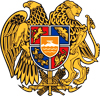 ՀԱՅԱՍՏԱՆԻ ՀԱՆՐԱՊԵՏՈՒԹՅՈՒՆ
ՍՅՈՒՆԻՔԻ ՄԱՐԶ
ԿԱՊԱՆ  ՀԱՄԱՅՆՔԻ  ԱՎԱԳԱՆԻ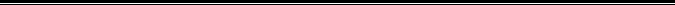 